WATER SUPPLY, IRRIGATION AND DRAINAGE	This topic entails the following:Hydrological cycleSources of water on the farmWater collection and storagePumps and pumping of waterTypes water pipesWater treatmentUses of eater of the farm.Types of irrigation advantages and disadvantages.Importance and methods of drainagesWater pollution causes and prevention.	The following relevant questions and their answers in this topic will greatly help and motivate the 	user to comprehend and understand the required concepts and practices:1. 	State two reasons for treating water for us on the farm 					2. 	State three reasons for draining swampy land before growing crops 			3. 	Use the diagram below of irrigation method to answer the questions that follow.		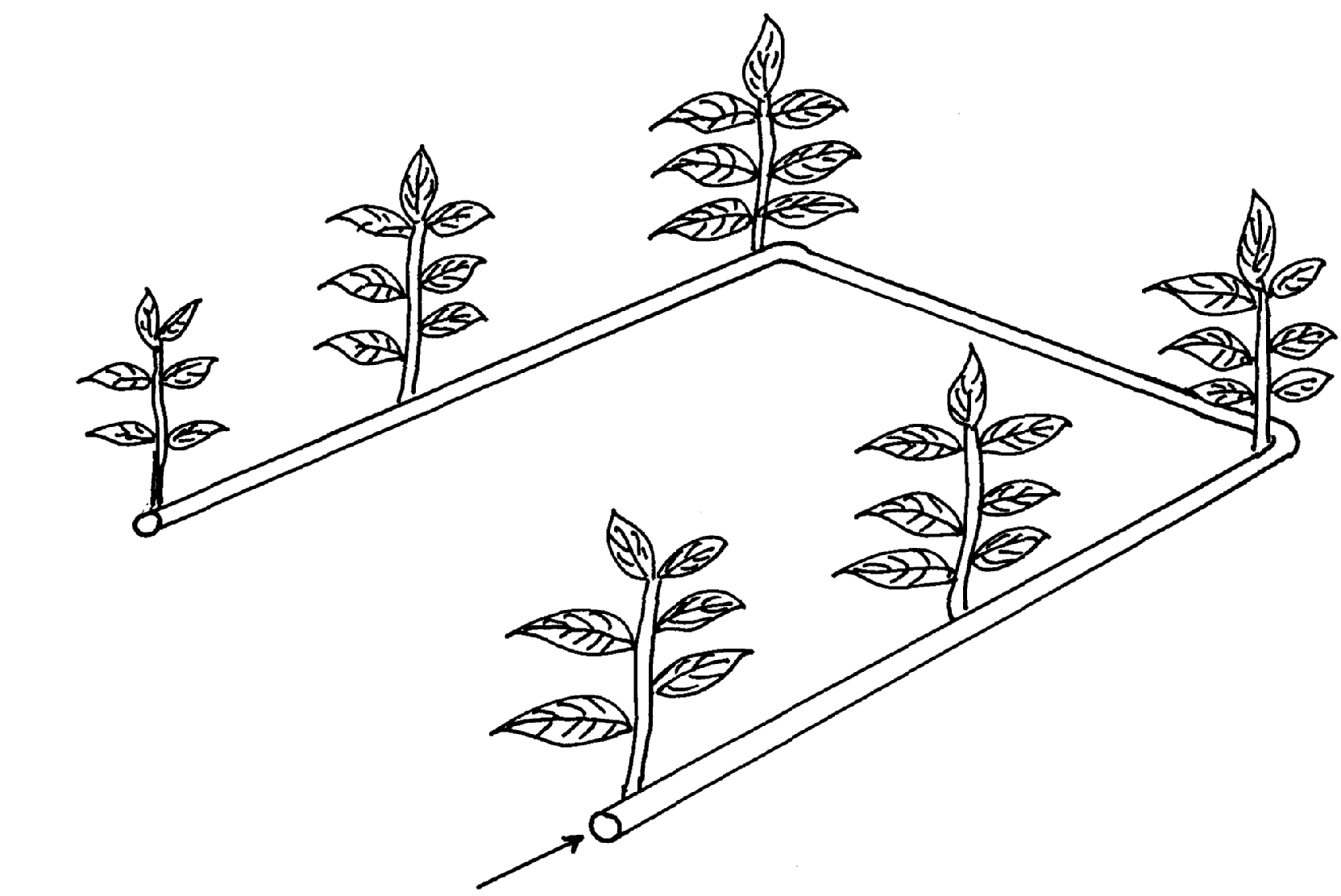   	a) Identify the method of irrigation								   	b) State four advantages of the above irrigation system 					 	c) State three factors that determine the type of irrigation on the farm 			d) State two disadvantages o f the above system of irrigation				4.	a) What is irrigation										    	b) Outline three methods of irrigation 						5. 	a) List four use of water on the farm								        	b) Give four methods of harvesting water on the farm					        	c) Outline the stages involved in water treatment process 					6. 	List any four uses of water in the farm							7. 	State two types of irrigation used in Kenya							8. 	Outline four disadvantages of cambered beds						      	Describe the process of water treatment						9. 	Give four roles of drainage as a method of land reclamation				10. 	Name two types of water pumps which can be used in the farm				11. 	Name any four examples of working capital in maize production 				12. 	List four types of water pumps which can be used in the farm                                       	13. 	State four methods of drainage                                                                  			14. 	Distinguish between a dam and a weir                                               			 15. 	How do the government control prices of essential farm produce				16. 	What is the difference between pumping and piping of water in the farm?   		17. 	List four reasons of draining water logged soils before planting.18. 	Give three Agricultural practices which lead to water pollution19. 	The diagrams below illustrate some methods of irrigating crops in the field. Study the diagrams        	and answer the questions that follow: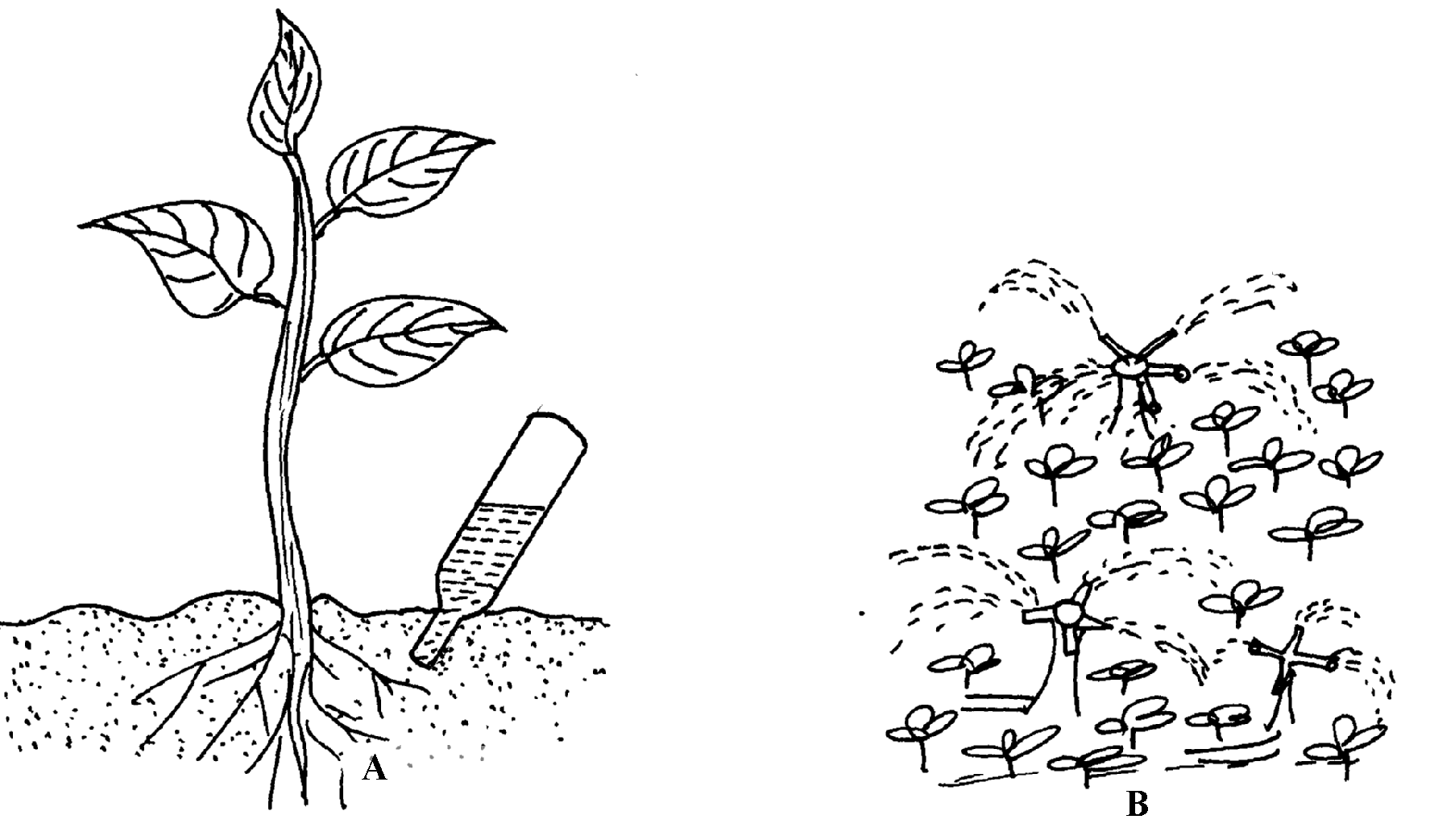    	(a) Identify the methods used	;   (i) A 	  (ii) B    	(b) State two advantages of method A over method B					(c) What material should be inserted at point T						    	b) Name two farming practice that cause water pollution                                             	20. 	Give four reasons for practicing irrigation                                                                 	22.	a) State  four  importance  of water to plants                                                        		b) State four reasons for treating water before use                                                                                        c) Describe water treatment system in a chemical treatment plant                                                         23.	 Name four diseases caused to man by drinking untreated water				24. 	State the functions of the following chemicals as used in water treatment;   	(a) Chlorine.    	(b) Aluminum sulphate (AIlum) 								21. 	The diagrams labeled S and T illustrate some methods of draining waterlogged fields; use it to        	answer the questions that follow:								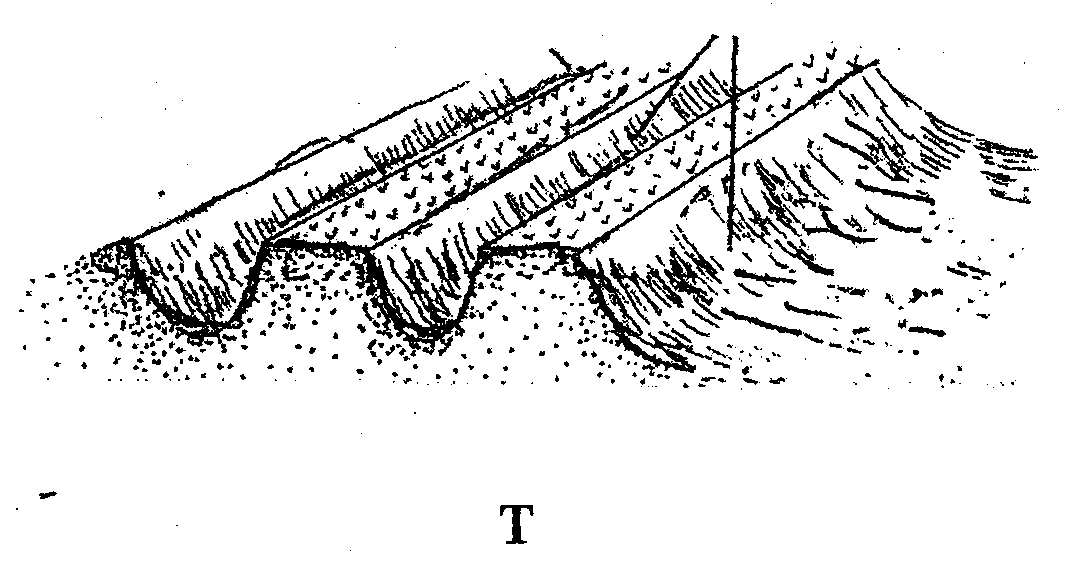 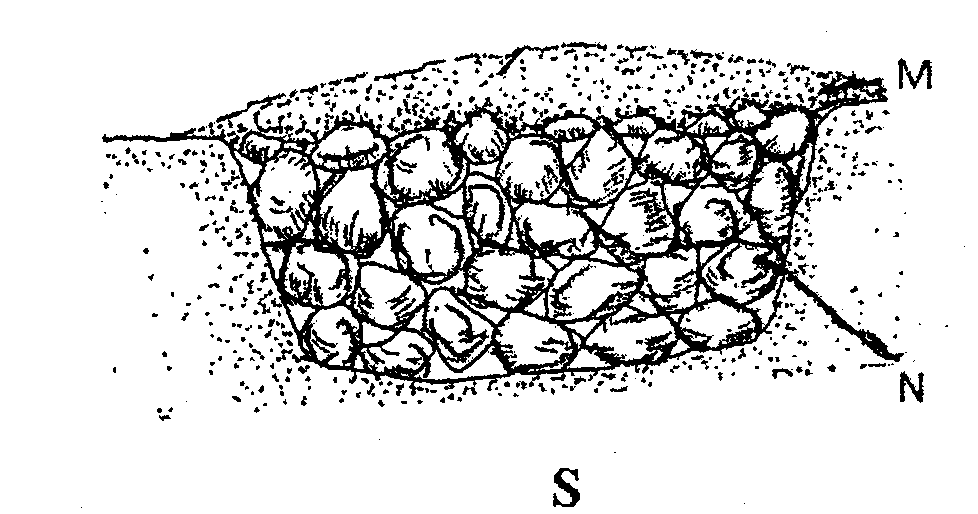     	(a) Identify the methods illustrated 								            (b) What are the materials in S labeled M and N           	(c) Name two types of crops that can be planted in the field instead of carrying out the practice                  illustrated in S and T 										     	(d) What is the importance of carrying out land reclamation? 					WATER SUPPLY, IRRIGATION AND DRAINAGE1. 	State two reasons for treating water for us on the farm 					Remove chemical impuritiesRemove foreign material Remove disease earning organisms Remove bad smell & taste2. 	State three reasons for draining swampy land before growing crops 			Increase soil volumeImprove aerationIncreases activities of micro organismsControl erosion Reduce toxic substance in soil3 .    	 a )Sprinkle irrigation									   	 b) four advantages of the above irrigation system 						Little water requiredDone on nay topographyControl weeds between rowsWater under low pressurePrevent fungal diseases 								 c) three factors that determine the type of irrigation on the farm 				Where tree crops are plantedLittle water supplyEnough capital for the method is availableSlope land									3x ½ = 1 ½ mks d) two disadvantages o f the above system of irrigation					Difficult to carry field mechanizationRequire a lot of capitalRequire clean waterRegular repair of broken pipes and blocked pipesApplicable where tree plants are grown 	4.	a)  Artificial√ application of water to the soil  surface for purpose of supplying enough                     moisture√  for plants growth(mark  whole)b) Surface,   overhead,   subsurface,  drip/trickle5.	a) four use of water on the farm IrrigationDomestic useDiluting  chemicalsConstruction workWatering  livestock and washing buildingsProcessing  farm produce(1/2x4=2mks)b) four methods of harvesting water on the farm (2mks)roof cantonmentweirsrock cantonmentdamspondsc) the stages involved in water treatment process filtration of  water intakesofteningcoagulation and sedimentationfiltration in  tankschlorination  storage  (1/2x6=3mks)6.	four uses of water in the farm.								- For diluting chemicals used to control pests.	- For watering livestock.	- For watering plants e.g. irrigation.	- For washing utensils, calf pen bully sheds.	- For domestic use e.g. drinking, cooking.	- For rearing fish.	- For recreation	- Processing of farm produce.	- In construction of buildings.7.	two types of irrigation used in Kenya.								- Overhead / sprinkler.	- Surface / Flood / furrow/ basin.	- Drip/ trickle.		8. 	Four disadvantages cambered beds								High cost of maintenanceProvides breeding ground for vectors of malariaPrevents proper mechanization of the farm -     Labour intensive(c) Stage I: 	Filtration of water intake.	- Water from source river is made to pass through a series of sieves.	- Large particles of impurities are trapped by the sieves.	- Water then enters into the large pipe to be directed to the mixing chamber.	Stage II:	Softening of the water.Water circulates in the mixing chamber and doses of soda ash to soften the water.Stage III:	Coagulation and sedimentationWater is passed through coagulation tank where fresh air enters to remove bad smell/ chloride of lime used.Water stays for 36 hours thus solid particles settle and bilharzias causing organisms killed.Alum added to coagulated solid particles which settle at the bottom.				Stage IV:	FiltrationWater is passed through filtration tank with layers of sand and gravel to filter it.Water leaving  the filtration tank is clean.Stage V:	ChlorinationWater is passed through chlorination tank where chlorine is added.Micro-organisms in the water are killed by chlorine.Stage VI:	Storage - The treated water is stored in large overhead tanks before distribution and use.9.	 - Improves soil aeration									Raises soil temperatureIncreases activities of micro- organismsIncreases soil volume-     Prevent accumulation of poisonous substances in the soil10.	- Semi-rotary											HydramPiston/ reciprocatingCentrifugalRotary11. 	Four examples of working capital in maize production are;				SeedsfertilizerHerbicidesPesticidesFuel fragticidesCasual labour	(4x ½  = 2mks)12. 	four types of water pumps which can be used in the farm                                   Centrifugal/rotadynathic pumpsPiston/reciprocating pumpSemi-Rotan pumpHydram pump13. 	four methods of drainage                                                                              			Open ditchesUnder ground drain pipesFrench drainsCambered bedsPumpingPlanting of trees/planting of trees such as Eucalyptus14. 	A dam is a barrier constructed a  cross a  river  or a dry valley to hold water and raise its level              to form a reservoir  or  lakeA weir is a barrier constructed across a river to raise  the level  of water and still allow water to flow over it15.	- Giving subsidies by reducing the cost of production inputsFixes prices of the related products	16. 	– Piping is the conveyance of water through pipes from one place to the other while pumping is the lifting of water from one point to another by use of mechanical force;		17.To facilitate the action of soil living organismsTo check or reduce leachingTo moderate or increase soil temperatureTo reduce accumulation of dissolved soil saltsTo reduce erosion rate of top soilTo improve soil structureTo increase effectiveness of phosphorous fertilizer and conserve soil nitrogenAs a way of reclaiming areas such as coastal plains and the river belts which may have high water tablesIn rice fields, water should be controlled by draining the water for a different crop cycle.18. Allowing livestock to graze near water sources often results in organic waste products being washed into the water ways.Fertilizer applicationPesticidesOver grazingIrrigationOver cultivationUse of farm machinery19.	a) i) A – Drop/ trickle irrigation	   ii) B – Sprinkler/ overhead irrigation	b) Two advantages of method A over method BConserves waterDoes not damage flowers, leavesDoes not cause splash/ splatter irrigationDoes not encourage spread of fungal diseases from crop to cropDoes not encourage the growth of weeds all over the fieldAgro- chemical can be dissolved in the water and directly applied to the cropc)	i) Cotton wool	ii) Rough sand21. 	four reasons for practicing irrigation  							 Increase crop production by  applying adequate  moistureTo reclaim  dry areasTo meet  moisture requirement  of cropsTo produce and  benefit  from off  season cropsGrowing  of paddy vice23. 	- to prevent rotting	-For processing	- For long storage	- Prevent pest and disease attack24. 	(a) Kill germs	(b) For sedimentation21.		 S- French drainage		T- Vambedred peds		M – soil- stones